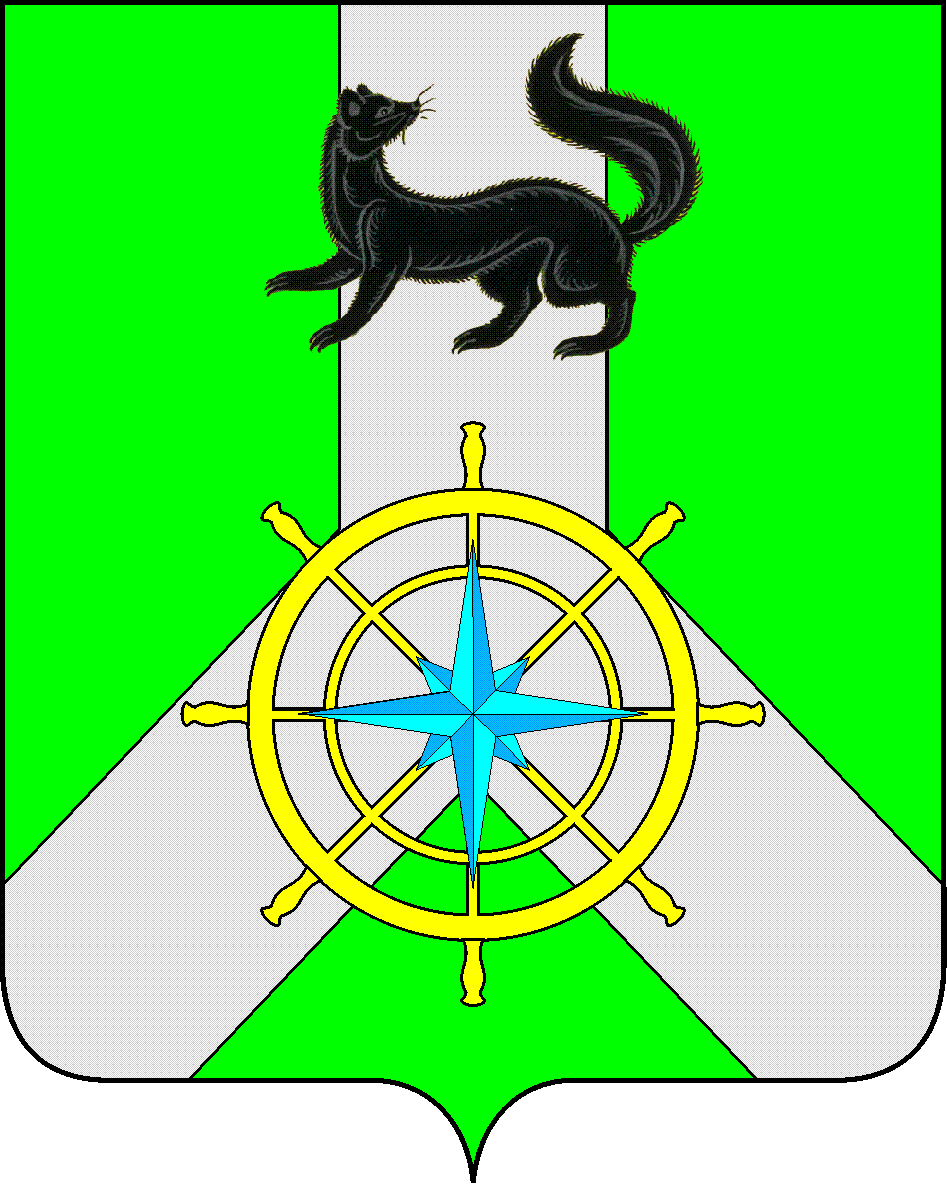 Р О С С И Й С К А Я   Ф Е Д Е Р А Ц И ЯИ Р К У Т С К А Я   О Б Л А С Т ЬК И Р Е Н С К И Й   М У Н И Ц И П А Л Ь Н Ы Й   Р А Й О НА Д М И Н И С Т Р А Ц И Я П О С Т А Н О В Л Е Н И ЕВ целях приведения Положения «О предоставлении субсидий из бюджета Киренского района субъектам малого и среднего предпринимательства» в соответствие с действующим законодательством РФ, руководствуясь статьями 39, 55 Устава муниципального образования Киренский район, администрация Киренского муниципального района П О С Т А Н О В Л Я Е Т:Внести следующие изменения и дополнения в Положение о предоставлении субсидий из бюджета Киренского района субъектам малого и среднего предпринимательства, утверждённое постановлением администрации Киренского муниципального района от 31.08.2011 г. № 508 (далее – Положение):удалить подпункт 10 п. 9 главы 2 Положения. 1.2 подпункт 1 п. 45 главы 9 изложить в следующей редакции: «Помимо документов, предусмотренных подпунктами 1-5, 7-11 пункта 9 настоящего Положения, СМСП представляет Организатору:копии платежных документов (заверенных участником конкурса), подтверждающих фактические затраты, понесенные на приобретение и (или) ремонт основных средств (копии договоров купли-продажи, на поставку, оказание услуг, выполнение работ; актов приемки-сдачи работ, услуг; товарных накладных; счетов на оплату и счетов-фактур; копии выписок из расчетного счета, чеков, платежных поручений) с представлением оригиналов;» в приложениях 2 и 5 к положению слова: «http://kirenskrn.irkobl.ru/» заменить словами: «https://kirenskraion.mo38.ru/».1.4 абзац 5  подпункта «д» пункта 3  приложения 4 к Положению изложить в следующей редакции: «по объемам налоговых отчислений – акты сверки расчетов по налогам, сборам, страховым взносам, пеням, штрафам, процентам, копии налоговых деклараций,  копии расчетов по платежам;».1.5  абзац 5 подпункта «в» пункта 3 приложения  9 к Положению изложить в следующей редакции: «по объемам налоговых отчислений - акты сверки расчетов по налогам, сборам, страховым взносам, пеням, штрафам, процентам, копий налоговых деклараций,  копии расчетов по платежам;»Настоящее постановление вступает в силу со дня его подписания и подлежит размещению на официальном сайте администрации Киренского муниципального района.Контроль за исполнением настоящего постановления возложить на заместителя  мэра района по экономике и финансам.И.о. главы администрацииКиренского муниципального района                                                       Е.А. ЧудиноваСОГЛАСОВАНО:Начальник отдела по экономике                                                                      М.Р. СиньковаПравовой отдел                                                                                                  М.В. ТетеринаПодготовила: Лыкова И.К. – главный специалист по анализу и прогнозированию социально-экономического развитияот 18 октября 2023 г.№ 616г. КиренскО внесении изменений в Положение о предоставлении субсидий из бюджета Киренского района субъектам малого и среднего предпринимательства